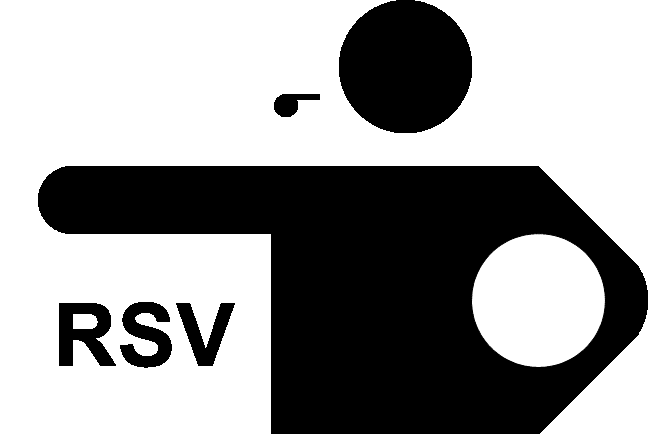 Rotterdamse Scheidsrechters VerenigingJaarvergadering 2022Agenda | Notulen | VerslagenAgenda, notulen en verslagen voor de97e Jaarlijkse Algemene Ledenvergadering van deRotterdamse Scheidsrechters Vereniging (RSV)Datum:	30 maart 2022Aanvang:	21.00 uurPlaats:	Onderkomen RSV  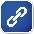 (volg de voor meer informatie en foto’s)AgendaOpening.Notulen van de J.A.L.V. d.d. 13 oktober 2021 (zie bladzijde 2).Ingekomen stukken.Mededelingen van het bestuur.Verslag van de secretaris (zie bladzijde 11).Verslag van de penningmeester (zie bladzijde 18).
Verlies- en winstrekening (zie separaat stuk).Begroting (zie separaat stuk).Verslag van de kascommissie.Bestuursbeleid.Verkiezing bestuursleden.Aftredend en herbenoembaar: Peter Platteschor als voorzitter.Aftredend en herkiesbaar: Koos Wernke als lid.Contributie.Het bestuur stelt voor om de contributie voor 2023 als volgt vast te stellen:EUR 52,-- voor normale leden.EUR 32,-- voor ondersteunende leden/donateurs.EUR 29,-- voor juniorleden.Facturen worden verstuurd in november. Contributie moet uiterlijk 1 januari betaald zijn. Wanneer er niet voor 1 januari betaald is, wordt het lidmaatschap voor de COVS opgezegd. Als er daarna betaald wordt, wordt het lid opnieuw opgevoerd. Dit betekent dat er dan een gat valt in het lidmaatschap en dat dit effect kan hebben op jubilea.Mutaties ledenlijst (facultatief).Verkiezing commissies.KascommissieAftredend en niet-herkiesbaar: Aad Achterberg, Tim van den Eshof.Verkiesbaar: Joop Slaager.ActiviteitencommissiePortefeuillehouder: Anne Greveling.Niet-aftredend: Franklin Berg, Thijs Dogterom.Aftredend en niet-herkiesbaar: Joop Slaager.Ledenwerving: Werving en behoudPortefeuillehouder: Koos Wernke.Niet-aftredend: Henk Lavrijssen, , Franklin Berg.Aftredend en niet-herkiesbaar: Egbert Hadders, Thijs Dogterom.TrainingscommissiePortefeuillehouder: Anne Greveling.Niet-aftredend: Henk Lavrijssen, Colin Prooi, Aad Achterberg, Franklin Berg, Ria Hokken, Erik Leenart, Arthur Ebink, Enrico de Wolf.Kandidaten voor de commissies zijn zeer welkom. Heb je interesse? Neem dan contact op met de portefeuillehouder.RSV’er van het jaarNiet-aftredend: Robert Domhof en Willy de Vree.Rondvraag.Sluiting.Notulen 13 oktober 2021Opening.“Geachte leden en genodigden van de Rotterdamse Scheidsrechters Vereniging.Welkom op de 96ste jaarvergadering,Na een periode van inactiviteit wordt het verenigingsleven weer opgepakt. Deze stille periode heeft voor veel mensen een flinke impact gehad op het sociale leven.Begin 2021 is onze donateur Gerard van Pelt overleden en in hem wil ik alle ons ontvallen collega’s en dierbaren gedenken en verzoek u staande een moment stilte in acht te nemen.Ik moet u zeggen dat ik blij ben u allen hier weer te mogen begroeten. De jaarvergadering van afgelopen jaar hebben we digitaal gedaan. Deze snelheid van afhandeling zullen we vanavond niet gaan halen.Vanavond zal agendapunt 11 een belangrijke rol vervullen. We hebben immers de gedecoreerden te huldigen van 2 jaren.Zoals u heeft kunnen zien in het verslag van de secretaris over 2020 is er ook een dalende trend te zien met betrekking tot het ledenaantal. Het effect van corona en het stoppen van scheidsrechters is hier zichtbaar. Het werven en daarna vasthouden van scheidsrechters blijft een belangrijke zaak. En dat is niet alleen de taak van een scheidsrechtersvereniging, maar dat is een taak voor voetballand breed.Ook de COVS Nederland houdt binnenkort haar jaarvergadering. Naast alle reguliere onderwerpen staat ook de bestuursverkiezing op de agenda. Het bestuur zal krimpen en de districten zijn niet meer vanzelf vertegenwoordigd. Ook de COVS kampt met gebrek aan kader.We mogen ons gelukkig prijzen met het kader en vrijwilligers van onze club. De trainingen zijn voortvarend aangepakt en ook de clubavonden zijn weer opgestart.We zijn blij om weer te kunnen starten.Dames en heren, ik wens u een goede vergadering en verklaar de jaarlijkse algemene ledenvergadering voor geopend.”Notulen van de J.A.L.V. d.d. 27 maart 2019.Geen opmerkingen.Ingekomen stukken.Afmeldingen:Thijs DogteromGyuri TakácsBrief van de kascommissie, te behandelen bij punt 7.Mededelingen van het bestuur.Verslag van de secretaris (zie bladzijde 11).20192020Verslag van de penningmeester (zie bladzijde 18).Gerard Bink merkt op dat er een tikfout zit in de toelichting. Verder merkt hij wederom op dat hij het een vreemde constructie vindt dat het volledige kapitaal bij een stichting is ondergebracht. Is dat nog steeds gegarandeerd? De penningmeester bevestigt dat.
Verlies- en winstrekening (zie separaat stuk).Begroting (zie separaat stuk).Verslag van de kascommissie.Aad Achterberg leest de decharge voor die door de vergadering wordt overgenomen.Bestuursbeleid.Peter licht toe. Er zijn geen vragen.Verkiezing bestuursleden.Aftredend en herbenoembaar: Ed van Leeuwen jr. als secretaris.Aftredend en herbenoembaar: Henk Lavrijssen als penningmeester.Aftredend en herkiesbaar: Anne Greveling als lid.Contributie.Het bestuur stelt voor om de contributie voor 2022 als volgt vast te stellen:EUR 52,-- voor normale leden.EUR 32,-- voor ondersteunende leden/donateurs.EUR 29,-- voor juniorleden.Facturen worden verstuurd in november. Contributie moet uiterlijk 1 januari betaald zijn. Wanneer er niet voor 1 januari betaald is, wordt het lidmaatschap voor de COVS opgezegd. Als er daarna betaald wordt, wordt het lid opnieuw opgevoerd. Dit betekent dat er dan een gat valt in het lidmaatschap en dat dit effect kan hebben op jubilea.Mutaties ledenlijst (facultatief).JubilarissenBenoeming leden van verdiensteLodewijk van der Linden (reeds uitgereikt op nieuwjaarsreceptie 2020)Aad Achterberg:“Dit jaar hebben we vanuit het bestuur een voorstel voor het Lid van Verdienste.Ik stel hem u voor:Is een oud-scheidsrechterIs bekend in vele bestuurskamersIs zeer goed ingevoerd in het wel en wee van het RotterdamseIs altijd positief actief voor onze verenigingHeeft een scherpe penKrijgt altijd halve punten bij de spelregelavondenWij stellen de vergadering voor om Aad Achterberg te benoemen als Lid van Verdienste”.De vergadering accordeert het voorstel van het bestuur onder luid applaus.Verkiezing commissies.KascommissieAftredend en niet herkiesbaar: Hans Knüppe.Niet-aftredend: Aad Achterberg, Tim van den Eshof.Reserve: Joop Slaager.ActiviteitencommissiePortefeuillehouder: Anne Greveling.Niet-aftredend: Joop Slaager, Franklin Berg, Thijs Dogterom.Ledenwerving: Werving en behoudPortefeuillehouder: Koos Wernke.Niet-aftredend: Henk Lavrijssen, Egbert Hadders, Franklin Berg, Thijs Dogterom.TrainingscommissiePortefeuillehouder: Anne Greveling.Niet-aftredend: Henk Lavrijssen, Colin Prooi, Aad Achterberg, Franklin Berg, Ria Hokken, Erik Leenart.Tussentijds aangetreden: Arthur Ebink, Enrico de Wolf.Aftredend: Lodewijk van der Linden, Joop Slaager.RSV’er van het jaarNiet-aftredend: Robert Domhof en Willy de Vree.Rondvraag.Wim MullerWim is bij Kees Versnel op bezoek geweest. Wim zal het adres doorgeven voor een kaartje.Verder stelt hij het op prijs dat de secretaris het stuk van het Longfonds heeft geplaatst.Dik Jan VeldhuizenDik Jan stelt dat de kleedkamers niet acceptabel en netjes zijn.Dik Jan is bij Lodewijk van der Linden geweest. Lodewijk wil geen bezoek ontvangen.Robert DomhofHet jubileum is over iets meer dan twee jaar. Zijn er al plannen hoe het gevierd gaat worden? Peter antwoordt dat er plannen zijn en dat de leden daarover binnenkort geïnformeerd zijn.Feliciteert de bestuursleden en vraagt hoe lang Ed bestuurslid is (33 jaar).Robert heeft geteld dat de jubilarissen in totaal 385 jaar lid zijn. Dat is heel knap voor een scheidsrechtersvereniging. Hij bedankt het bestuur, omdat dat ook de verdienste is van het bestuur om de leden de mogelijkheid te blijven geven lid van een club te blijven.Henk geeft een ludieke attentie als dank aan de vrijwilligers, die door de vergadering goed ontvangen wordt.Sluiting.De voorzitter sluit de vergadering om 21.59 uur.Verslag van de secretarisOok 2021 was net als 2020 voor het grootste deel een jaar waarin de clubacitiviteiten minimaal waren. Daarnaast was de vorige jaarvergadering in oktober, waardoor een deel reeds gememoreerd is. Het verslag over 2021 is dan ook wederom zeer summier.Samenstelling bestuurGedurende het verslagjaar bleef het bestuur ongewijzigd: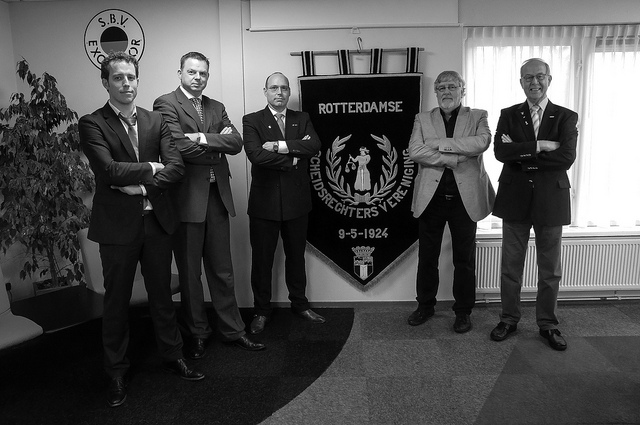 Vervanging bij afwezigheid was als volgt geregeld.Voorzitterschap: Ed vervangt Peter.Secretariaat: Peter vervangt Ed.Penningen: Anne vervangt Henk.Activiteiten: Henk vervangt Anne.ActiviteitenDe nieuwjaarsreceptie werd vervangen door een digitaal welkomstwoord van de voorzitter. Vanaf begin juni werd er weer licht versoepeld en kon de training en de kantine open tot 1 december. Een flexibel clubavondprogramma probeerde zoveel mogelijk leden te trekken, bijvoorbeeld voor spelregels of de halve finale EK.BegeleidingPersoonlijke begeleiding heeft in 2021 niet plaatsgevonden. Wel werd een enkele maal contact opgenomen met scheidsrechters die steun nodig hadden.Begeleiding van RSV-leden bij strafzakenIn 2021 heeft het bestuur geen verzoeken gehad voor begeleiding bij strafzaken.CommunicatieHet secretariaat stuurde 286 (2020: 692) berichten en ontving 364 (2020: 424) berichten.Er werden 2 kaarten gestuurd, aan personen die langdurig ziek of geblesseerd waren, of als condoleance aan nabestaanden.Via de website werden 12 (2020: 19) activiteiten en 45 (2020: 66) berichten gepubliceerd.Ook werden afgelopen jaar de aanstellingen weer op de website vermeld, met dank aan Franklin Berg, Giovanni Verhoeve en Leon de BruijnDe 1-aprilgrap ging over de introductie van een super-var. Onze penningmeester feliciteerde iedereen namens de vereniging in een persoonlijk bericht.LedenbestandOndanks corona en het gebrek aan wedstrijden en activiteiten, was er een verhoging van het ledenaantal. De oorzaak zou kunnen liggen in een snelle contributiebetalingen, waardoor het aantal op peildatum 1-1 hoger lag.We konden 9 (2020: 4) nieuwe leden verwelkomen. Er waren 6 (2020: 27) opzeggingen. 3 Leden betaalden hun contributie niet.OnderscheidingenKoninklijkEgbert Hadders werd door de koning gewaardeerd met een lintje.RSV/COVSIn het verslagjaar werd het huldigen van de jubilarissen weer opgepakt.JubilarissenBenoeming leden van verdiensteLodewijk van der Linden (reeds uitgereikt op nieuwjaarsreceptie 2020)Aad Achterberg.KNVBPeter Platteschor en Egbert Hadders werden 14 juli onderscheiden voor hun lange staat van dienst voor de KNVB.De onderscheidingen werden uitgereikt door Teo Oortman van de KNVB. Burgemeester Peter Oskam, oud-lid van de RSV, sprak Peter en Egbert vanuit Finland via een videoverbinding toe.Overzicht onderscheidingen RSVOverledenTijdens het verslagjaar overleed Gerard van Pelt. 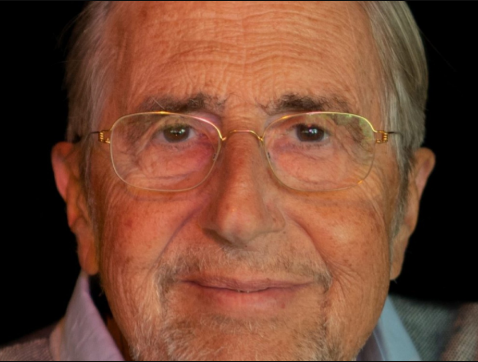 RSV’er van het jaarLaurens Gerrets werd RSV’er van het jaar 2019. Deze kon in 2021 nog niet uitgereikt worden. Er was geen nieuwe RSV’er van het jaar.SpelregelsColin verzorgde weer de spelregelavonden, voor zover dat tijdens de coronaperiode mogelijk was. Daarnaast namen veel RSV’ers deel aan de door de COVS georganiseerde online spelregelquiz.SponsoringDe vaste sponsoren Winebytes, Adv4U en Kuyt Makelaardij en Macron blven onveranderd hun steun geven. Alle sponsoren worden hartelijk bedankt voor hun bijdrage.TrainingenIn de tweede helft van het jaar werd weer voorzichtig getraind.VergaderingenHet bestuur vergaderde vijf keer, waarvan drie keer online. De overige zaken werden op de gebruikelijke weg via de digitale snelweg of op de clubavond gedaan.SlotwoordIn dit verslag is geput uit berichtgeving op de website. De overkoepelende redactie en verantwoordelijkheid liggen bij de secretaris.Waalwijk, maart 2022Verslag van de penningmeesterGeachte leden van de R.S.V.,Hierbij presenteer ik jullie de financiële resultaten over het boekjaar 2021. Ondanks de lockdowns is het ook dit jaar weer gelukt een positief resultaat te behalen.Op de sterke punten van voorgaande jaren, zoals ledenwerving, beheer en behoud, goede trainingsopzet, kantineomzetten en spelregeltrainingen konden wij niet steunen, laat staan zorgen voor een verdere uitbreiding van het ledental.Verklaring van de diverse posten:Balans, activaMateriële vaste activa: € 629De nog in ons bezit zijnde trainingsmaterialen, zijn afgeschreven, doch nog in goede staat. In 2019 is een nieuwe beamer en scherm aangeschaft. Daarop is dit jaar weer 20% afgeschreven.Vlottende Activa:Vordering Stichting Kunstondersteuning € 58.569In de vorm van leningen is het kapitaal uitgezet bij de Stichting Kunstondersteuning tegen een rente van 6%Nog te vorderen rente: € 3.466Dit is de verdiende rente op het uitstaande geld, welke in januari wordt uitgekeerd. Deze rente is in de omzet opgenomen.Nog te ontvangen contributies /donaties: € 0. Er zijn nog een aantal donateurs die hun contributie niet betaald hebben. Deze zijn inmiddels afgevoerd wegens non-betalingNog te ontvangen provisie Excelsior: € 0.Contractueel is vastgesteld dat de RSV bij een omzet van drank tussen € 2.000 en € 4.000, 10% provisie ontvangt en 20% over het meerdere boven de € 4.000.  De verrekening vindt plaats met de afrekening van januari 2022. Doordat de kantine lange tijd in 2021 gesloten was hebben wij de afgesproken drankomzet niet gehaald.Voorraad keuken/kantine: € 18.Dit zijn etenswaren en drank die wij zelf inkopen en nog in voorraad staan.Liquide middelen: € 4.188.De genoemde saldi zijn conform de bijgehouden dagboeken.Balans, passivaKapitaal per 31-12-2021: € 62.713Het eigen vermogen per 31-12-2021 is samengesteld in de balans van 2021 en is verhoogd door de toevoeging van het behaalde resultaat aan de algemene reserves.Kortlopende schulden (crediteuren): € 497.Hieronder vallen de afrekeningen voor Excelsior m.b.t. de kantine-inkopen oktober, november en december 2021Vooruit ontvangen contributies/donaties 2022: € 3.120Dit is het in 2021 ontvangen bedrag aan contributies en donaties voor het jaar 2022, welke ten bate van de omzet 2022 komen.Jubileumfonds: € 540Dit bedrag is in de loop der jaren gereserveerd ten bate van een te vieren jubileum.  Het bestuur heeft besloten geen reserves meer aan het fonds toe te voegen. In de loop van de komende jaren zal het bestuur zich buigen over de viering van het 100-jarig bestaan. De begroting die dan ontstaat zal in deze reserves worden opgenomen.De verlies- en winstrekening 2021 De verlies- en winstrekening 2021 is samengesteld uit de grootboekrekeningen die voor zich spreken en sluit met een winst na afschrijvingen van € 5.659.BegrotingIn dit verslag heb ik geen aandacht aan de begroting van het afgelopen jaar geschonken, omdat er in 2020 geen begroting is opgemaakt.Ook over de begroting voor het komende jaar is geen goed beeld te scheppen. Alles hangt af van de verdere ontwikkelingen i.v.m. het corona-virus en de mogelijkheden die wij krijgen.Wel heb ik geconstateerd dat net als vorig jaar de loyaliteit onder onze leden groot is omdat er in meerderheid weer gekozen is voor de handhaving van de contributie en dat er ook daadwerkelijk betaald wordt. Niet alleen is de loyaliteit te meten aan de contributiebetalingen, maar ook aan de onderlinge contacten die er in deze stille en moeilijke tijd onderhouden werden.Mijn speciale dank gaat daarbij uit naar mijn medebestuursleden en de leden Franklin Berg, Arjan Verhoeve en Ton Pille.Henk Lavrijssen, penningmeesterBink, G.50Olffen, M.C. van50Niet uitgereikt ter vergaderingVersnel, J.C. 50Niet uitgereikt ter vergaderingLeeuwen, E.W.A. van40Ebink, A.25Bulk, Arie van den50Kempers, Ben50Takács, Gyuri40Niet uitgereikt ter vergaderingDomhof, Robert40Bestuurslid (1-1-2021)CommissiePeter PlatteschorVoorzitter@rsvnet.nlContacten met verenigingen, representatie, ziekenbezoekEd van LeeuwenSecretaris@rsvnet.nlNotulen, correspondentie, beheer ledenbestand, pers en publiciteit, internet, representatieHenk LavrijssenPenningmeester@rsvnet.nlBoekhouding, contributie, toto/lotto, inkoopKascontrolecommissieLedenwervingTrainingscommissieKoos WernkeWervingenbehoud@rsvnet.nlBegeleiding en ledenwerving, scheidsrechtersbegeleiding bij strafzaken, molestaties en randverschijnselenWerving en behoudAnne GrevelingActiviteiten@rsvnet.nlOpzet en coördinatie activiteitenkalender, waaronder spelregels en voetbalactiviteiten.ActiviteitencommissieBink, G.50Leeuwen, E.W.A. van40Ebink, A.25Bulk, Arie van den50Kempers, Ben50Domhof, Robert40ErevoorzitterLeden van verdienste R.F. DomhofA.M. Aartsen (†)A.M. AchterbergL. ButterC. de Bruijn (†)J. van Dorp (†)N.N. Grip (†)B. Hartong (†)H.J.J. LavrijssenW.L. van der LindenE.W.A. van LeeuwenP.W. PlatteschorA. Th. Magielsen (†)C. van der Pol (†)W.A. Verkaart (†)F.J.M. de VlaamMevr. W.H. de VreeEreleden A.M. Aartsen (†)A.M. AchterbergL. ButterC. de Bruijn (†)J. van Dorp (†)N.N. Grip (†)B. Hartong (†)H.J.J. LavrijssenW.L. van der LindenE.W.A. van LeeuwenP.W. PlatteschorA. Th. Magielsen (†)C. van der Pol (†)W.A. Verkaart (†)F.J.M. de VlaamMevr. W.H. de VreeJ.L. Bax (†)J. Barendregt (†)J. van Beveren (†)G. van Bezooyen (†)L.J. De Block (†)J.A. Duivenwaardt (†)J.J. Florijn (†)G. Gout (†)M. Govers (†)A.G. v.d. Hove (†)C.A. Hijnen (†)J. Janssen (†)J.H. Keur (†)T. v.d. Kuil (†)E.C. van Leeuwen (†)A. Schilperoort (†)E.J. van Toorn (†)C. Verhoef (†)J.H. WernkeA.M. Aartsen (†)A.M. AchterbergL. ButterC. de Bruijn (†)J. van Dorp (†)N.N. Grip (†)B. Hartong (†)H.J.J. LavrijssenW.L. van der LindenE.W.A. van LeeuwenP.W. PlatteschorA. Th. Magielsen (†)C. van der Pol (†)W.A. Verkaart (†)F.J.M. de VlaamMevr. W.H. de Vree